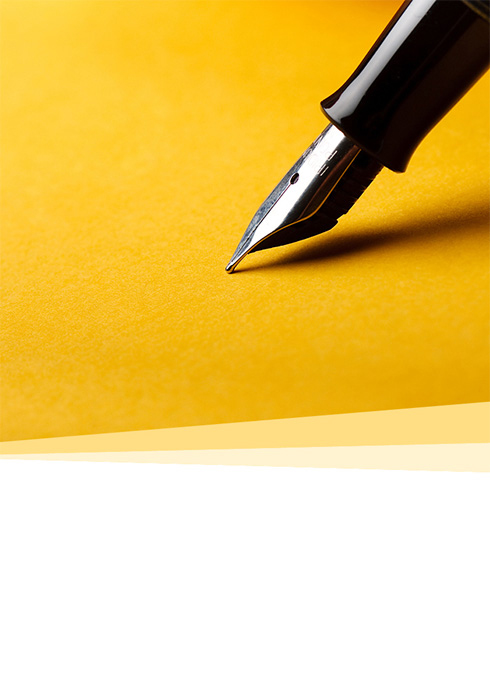 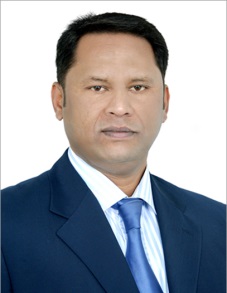 Gulfjobseeker.com CV No: 1380936Mobile +971505905010 / +971504753686 To get contact details of this candidatesSubmit request through Feedback Linkhttp://www.gulfjobseeker.com/feedback/submit_fb.phpCAREER OBJECTIVEA Sales Manager position in the engineering, manufacturing and oil/gas industries where my competency level, sound expertise and rich experience can be useful for your organization.CAREER SUMMARYSales and marketing executive with more than 15+ years of experience creating and building highly profitable business entities.Proven record of success obtaining and maintaining revenue streams in a volatile industry, while utilizing marketing abilities and creativity to secure new business. Overall background includes a combination of managing marketing and sales teams, and developing long-term business relationships. Technically versed on most aspects of sales/business development with diverse marketing abilities that may be used in any industry.• High-Level Relationship Management	• Sales Training & Tools• Financial Analysis and Planning	• Product Development & Promotion• Corporate Development	• Operations Management• Strategic Planning	• Organizational Management• Customer Relationship Management	• Contracts & Negotiations• Marketing Plan Development	• Key Account ManagementEMPLOYMENT EXPERIENCEMarketing and Sales Business Development Manager   	      	2010 to 2015 FebApex Trading Co, Abu Dhabi, the UAE•	Manage sales teams' daily activities.•	Establish and adjusts selling prices by monitoring costs, competition, and supply and demand.•	Complete sales operational requirements by scheduling and assigning employees; following up on all work results.•	Lead, control the sales operations nationally to ensure, achievement of budgeted sales, gross margins, and net contribution.•	Develop specific plans to ensure revenue growth in all products.•	Assist sales personnel in establishing personal contact and rapport with top echelon decision-makers.•	Maintain sales volume, and selling price by keeping current with supply and demand, changing trends, economic indicators, and competitors.•	Contribute to team effort by accomplishing related results as needed.•	Formulate strategies to tackle and stay ahead of the competition.•	Liaise with technical team to ensure technical issues are resolved.•	Identify, qualify and close new customer sales opportunities to generate sales revenues that meet or exceed assigned goals.•	Conducts introductory and high-level presentations including the demonstration of solutions.•	Dedicate the preponderance of time in face-to-face and/or direct communication with customers and prospects.•	Forecast business and sales pipeline as required, update management on the status of all prospects, in-process sales cycles and potential revenue•	Conduct continuous prospecting activities and build a sales pipeline sufficient to support achievement of sales revenue goals.•	Lead the sales team through focused planning and communication through the successful execution of the sales cycle.Sales and Marketing Engineer								2005 to 2010Crawford Door Middle East, Abu Dhabi, the UAE•	Developed strategic and tactical marketing plans.•	Set sales goals and analyzed opportunities to grow market share and increase visibility.•	Served as key liaison between executive management, sales teams, and business managers in the area of custom design and product development.•	Assisted Senior Management on joint venture projects and advised them on important matters.•	Provided innovative sales/marketing programs designed to increase sales and market share, enhance employee relations, and build customer service and support.•	Actively increased referral rates through creating referral program for customers.•	Identified, assessed and analyzed markets and customer needs.•	Set specific quantifiable business result goals for region with key managers.•	Created and implemented trade show presentations.•	Developed and introduced a successful and comprehensive new sales program to better identify new business opportunities and improve closing ratios.•	Drove tactical initiatives to capture increased market share and strengthen company recognition.•	Made presentation on company and products and answered potential customers' questions.•	Worked with customers, partners and sales teams to define, shape and understand technical requirements.•	Supported bidding activity with timely, accurate and well written input to bid responses. •	Developed articulate, clear presentations on integrated solutions with benefits to customers.•	Assisted customers/partners in the development of clear technology strategies related to services.•	Supported the sales channel with customer demonstrations and technical solution training.Senior Sales and Marketing Executive						1998 to 2005Majid Bukhatara Building Materials, Abu Dhabi, the UAE•	Analyzed local market trends and competitor activity to identify business leads.•	Developed customer accounts within the local area to drive business to increase market/customer share in all revenue streams.•	Negotiated packages with corporate clients.•	Developed and implemented creative local marketing channels, including social media channels.•	Preparedcompany contracts in accordance with current business and pricing conditions.•	Worked within current business strategies and recognized potential opportunities.•	Cooperated with other departments to create an exceptional guest experience and build strong, comprehensive sales programs.•	Attended Sales events as required.•	Produced accurate and timely reports that meet the needs of the Director of Sales and senior management to include the reporting of appointments, calls made and business leads.•	Answered customer queries in a prompt and professional manner.•	Managed staff performance in compliance with company policies and procedures.EDUCATION AND CREDENTIALSBachelors	University of Bangalore, IndiaDiploma, Business Management	Kazian School of Business Management, IndiaLANGUAGES• English (Fluent)	• Tamil (Fluent)• Hindi(Fluent)	• Malayalam (Fluent)PROFESSIONAL REFERENCESAvailable upon request.